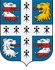 СОВЕТ ДЕПУТАТОВМУНИЦИПАЛЬНОГО ОБРАЗОВАНИЯНИЗИНСКОЕ СЕЛЬСКОЕ ПОСЕЛЕНИЕМУНИЦИПАЛЬНОГО ОБРАЗОВАНИЯЛОМОНОСОВСКИЙ МУНИЦИПАЛЬНЫЙ РАЙОНЛЕНИНГРАДСКОЙ ОБЛАСТИ(четвертый созыв)РЕШЕНИЕот 19 апреля 2022 г.                                                                                                              №  23О представлении прокуратуры Ломоносовского районаот 24.03.2022 г.  № 07-64-2022В соответствии с положениями федерального закона от 06.10.2003г. №131-ФЗ «Об общих принципах организации местного самоуправления в Российской Федерации», Совет депутатов МО Низинское сельское поселение решил:Рассмотрев Представление прокуратуры Ломоносовского района от 24.03.2022 г. № 07-64-2022 об устранении нарушений федерального законодательства, утвердить мотивированный ответ в предложенной редакции и направить его в органы прокуратуры в срок, не позднее 20 апреля 2022 года с приложением настоящего решения. Комиссии по бюджету, налогам, социальным вопросам, культуре, физической культуре и спорту, организационно-правовым  вопросам в срок до 01 июня 2022 года разработать проект нормативно-правового акта в соответствии с Порядком проведения процедур оценки регулирующего воздействия проектов нормативных правовых актов Ленинградской области и экспертизы нормативных правовых актов Ленинградской области, утвержденном Постановлением Правительства Ленинградской области от 23 апреля 2015 года № 124 и представить его на утверждение совета депутатов.Комиссии по бюджету, налогам, социальным вопросам, культуре, физической культуре и спорту, организационно-правовым  вопросам в срок до 01 июня 2022 года организовать проведение сравнительного анализа нижеперечисленных муниципальных правовых актов на их соответствие с положениями федерального и областного законодательства и осуществить разработку соответствующих поправок с представлением на рассмотрение совету депутатов, в случае выявления неполноты или несоответствия утвержденных  процедур и положений  нормам действующего материального права: - Решения совета депутатов № 25 от 24 мая 2018 года «Об утверждении Положения «Порядок организации и проведения  публичных слушаний (общественных обсуждений) по проектам муниципальных правовых актов и других документов органов местного самоуправления МО Низинское сельское поселение муниципального образования Ломоносовский муниципальный район Ленинградской области»;- Решения совета депутатов № 1 от 14.02.2019 г. «О внесении изменения в решение Совета депутатов от 24.05.2018г. № 25 «Об утверждении Положения «Порядок организации и проведения публичных слушаний (общественных обсуждений) по проектам муниципальных правовых актов и других документов органов местного самоуправления МО Низинское сельское поселение муниципального образования Ломоносовский муниципальный район Ленинградской области»;- Решения совета депутатов № 23 от 16 мая 2017 года «Об утверждении Правил благоустройства, содержания и обеспечения санитарного состояния территории муниципального образования Низинское сельское поселение муниципального образования Ломоносовский  муниципальный район Ленинградской области»;- Решений совета депутатов № 23 от 14 июня 2019 года, № 70 от 17 декабря 2020 года, № 49 от 23 сентября 2021 года «О внесении изменений в решение Совета депутатов от 16.05.2017 г.  № 23 «Об утверждении Правил благоустройства, содержания и обеспечения санитарного состояния территории муниципального образования Низинское сельское поселение муниципального образования Ломоносовский муниципальный район Ленинградской области»;- Решения совета депутатов № 56 от 21 октября 2021 года «Об утверждении Положения о Муниципальном контроле в сфере благоустройства на территории муниципального образования Низинское сельское поселение муниципального  образования Ломоносовский муниципальный район Ленинградской области».Представить     4.    Настоящее Решение обнародовать, путем размещения на официальном Интернет-сайте МО Низинское сельское поселение. 5. Контроль за исполнением п. 1 настоящего решения оставляю за собой. Контроль за исполнением п.2,.п.3 настоящего решения возложить на председателя Комиссии по бюджету, налогам, социальным вопросам, культуре, физической культуре и спорту, организационно-правовым  вопросам Лисник Н.А.Глава муниципального образованияНизинское сельское поселение                                                                       Н.А.Дергачева